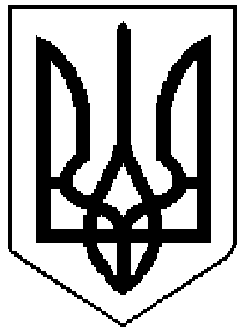 ПРОЄКТКРЕМЕНЧУЦЬКА РАЙОННА РАДА   ПОЛТАВСЬКОЇ ОБЛАСТІ(четверта  сесія  восьмого  скликання)РІШЕННЯвід                             2021р.                                             м. КременчукПро передачу в комунальну власність Семенівської селищної ради основних засобів та інших необоротних матеріальних активів, що знаходяться на балансі Семенівської районної ради	Керуючись ст.ст. 43, 59, 60, п. 6-2 Розділу 5 «Прикінцеві і перехідні положення» Закону України «Про місцеве самоврядування в Україні», відповідно до ст.ст. 4, 17 Закону України «Про державну реєстрацію юридичних осіб та фізичних осіб-підприємців та громадських формувань», рішення другої позачергової сесії Кременчуцької районної ради восьмого скликання від 17.12.2020р. «Про початок реорганізації Семенівської районної ради Полтавської області шляхом приєднання до Кременчуцької районної ради Полтавської області», враховуючи рішення другої сесії Семенівської селищної ради восьмого скликання від 15.01.2021р. «Про надання згоди на прийняття основних засобів та інших необоротних матеріальних активів, що знаходяться на балансі Семенівської селищної ради», беручи до уваги рекомендації постійної комісії Кременчуцької районної ради з питань будівництва, управління та розпорядження об’єктами комунальної власності, благоустрою, приватизації,	районна рада вирішила:Передати зі спільної власності територіальних громад Кременчуцького району з балансу Семенівської районної ради в комунальну власність Семенівської територіальної громади в особі Семенівської селищної ради основні засоби та інші необоротні матеріальні активи згідно додатків 1 та 2.Контроль за виконанням цього рішення покласти на постійну комісію Кременчуцької районної ради з питань будівництва, управління та розпорядження об’єктами комунальної власності, благоустрою, приватизації.	Голова      районної ради                                                                     Антон САМАРКІНПІДГОТОВЛЕНО:ДепутатКременчуцької районної ради                                                     Сергій ЧИНЧИКПОГОДЖЕНО:Заступник голови Кременчуцької районної ради                                       Дмитро КОЛОТІЄВСЬКИЙГолова постійної комісіїКременчуцької районної радиз питань будівництва, управління та розпорядження об’єктами комунальної власності, благоустрою, приватизації                                                     Руслан СКРИЛЬНІКДодаток 1до рішення четвертої сесіїКременчуцької районної ради восьмого скликаннявід ___._________.2021 року	Заступник голови Кременчуцької районної ради                                 Дмитро КОЛОТІЄВСЬКИЙ                                        Заступник головиКременчуцької районної ради                                                  Дмитро КОЛОТІЄВСЬКИЙПерелік малоцінних необоротних матеріальних активів Семенівської районної радиПерелік малоцінних необоротних матеріальних активів Семенівської районної радиПерелік малоцінних необоротних матеріальних активів Семенівської районної радиПерелік малоцінних необоротних матеріальних активів Семенівської районної радиПерелік малоцінних необоротних матеріальних активів Семенівської районної радиПерелік малоцінних необоротних матеріальних активів Семенівської районної радиПерелік малоцінних необоротних матеріальних активів Семенівської районної ради№ рядкаНоменклатур-ний номерНайменуванняОди-ниця вимі-руЗалишокна 1 січня 2021рокуЗалишокна 1 січня 2021року№ рядкаНоменклатур-ний номерНайменуванняОди-ниця вимі-руЗалишокна 1 січня 2021рокуЗалишокна 1 січня 2021року№ рядкаНоменклатур-ний номерНайменуванняОди-ниця вимі-рукількістьсума111360026шафашт.190,00211360028стіл однотумбовийшт.178,00311360040вішалкашт.130,00411360119стільці шкірянішт.3206,00511360027стіл однотумбовийшт.153,00611360016жалюзішт.1292,00711360134карнизшт.113,00811360135шторишт.254,00911360050жалюзішт.2707,001011360046стіл двотумбовийшт.1675,001111360047стіл однотумбовийшт.1525,001211360048тумбочкашт.1240,001311360068сейфшт.189,001411360049стільці металевішт.5425,001511360110вішалкашт.117,001611360155стільці металевішт.2138,001711360064стілець металевийшт.115,001811360112стіл для засіданняшт.1125,001911360155стільці металевішт.6415,002011360149кріслошт.1447,002111360067стінкашт.1348,002211360113доріжкишт.3639,002311360116прапор Україништ.137,002411360114герб Україништ.1150,002511360115герб Семенівщиништ.1300,002611360120жалюзішт.1353,002711360147канцелярський набіршт.1415,002811360069доріжка 6,5 мшт.98,002911360178печатка і штампишт.6863,003011360071стіл керівникашт.1800,003111360072стіл керівникашт.1800,003211360130шафашт.175,003311360126вішалкашт.117,003411360122шторишт.254,003511360121карнизшт.113,003611360131стіл двотумбовийшт.1157,003711360134стілець металевийшт.185,003811360092стільці м’які сірішт.5312,003911370125радіошт.17,004011360162-163ГЕРБшт.2600,004111360164прапор з гербомшт.1650,004211370153лампа настільнашт.1227,004311360072стільці м’якішт.250,004411360137стільці металевішт.4316,004511360158жалюзішт.2588,004611360099прапор Семенівщиништ.1140,004711360100прапор Україништ.137,004811360098доріжкашт.3529,004911360101герб Семенівщиништ.1300,005011360102герб Україништ.1150,005111360148канцелярський набіршт.1370,005211370175блок безперебійного живленняшт.1421,005311360140пеналшт.1180,005411360141шафашт.1402,005511360142тумбочка - підставкашт.2200,005611360144вітринашт.1203,005711360143пенал - підставкашт.1115,005811360145шафа для книгшт.2370,005911360200дзеркалошт.1199,006011370127телефон  шт.1189,006111360190сейфшт.1465,006211360103шафашт.1780,006311360096дзеркалошт.185,006411360092стільці м’які сірішт2125,506511360179стіл секретаряшт.1900,006611360180приставка до столушт.1670,006711360181тумбочкашт.1420,006811360158жалюзішт.3882,006911360090вішалкашт.130,007011360086стільці театр. (зв’язка)шт.4100,007111360049стільці металевішт.185,007211360195стендшт.1290,007311360196доріжка 15 мшт.1485,007411360138жалюзішт.31767,007511360137стільці металевішт.9711,007611360070стіл для засіданняшт.1153,007711360106стілшт.186,007811360084тумбочка під стілшт.140,007911360159тумбочка під телевізоршт.1202,0080113701922обігрівачшт.1589,008111370191радіомікрофоншт.1954,008211370054радіошт.17,008311360187жалюзішт.1357,008411360061стіл приставнийшт.186,008511360106тумбочкишт.280,008611360111стільці м’якішт.7735,008711360052шафашт.1108,008811360051стіл під ксероксшт.140,008911360146стіл комп’ютернийшт.1275,009011360062стілець шкіряний черв.шт.110,009111360055вішалкашт.117,009211360157шафашт.1545,009311360042сейфшт.1240,009411360035стіл двотумбовийшт.1480,009511360071приставка до столушт.142,009611370104телефон  шт.1299,009711360045стілець металевийшт.185,009811360156жалюзішт.1293,009911370174принтершт.1612,0010011370194вентиляторшт.1150,0010111370197мікрохвильова пічшт.1649,0010211370199фотоапарат Canon PoverShot A1100 isшт.12200,0010311370200карта пам’яті 8 Gb (у фотоапарат)шт.1150,0010411370203Принтер МФУ CANON I SENSYS MF 211шт.14050,0010511370204засіб КЗІ казнашт.32850,00106111370205мікшувальний пультшт.13530,00107111370206кабельшт.1120,00108111370207мережевий фільтршт.1110,00109111370208акустична системашт.1165,00110111370209-211стільці чорнішт.31082,00111111370212зарядний пристрійшт.1805,00112111370213блок безперебійного живленняшт.11370,00113111370214блок безперебійного живленняшт.11370,00114111370215акумулятор до ББЖшт.1340,00115111370217чайник електричнийшт.1225,00116111370219 -111370224стільці чорнішт.62340,00117111370225кріслошт.11130,00118111370226засіб КЗІ медокшт.32895,00119111370227штамп з оснасткою "З оригіналом згідно"шт.1260,00120111370249калькуляторшт.1325,00121111360250кріслошт.11720,00122111370251кондиціонершт.15980,00123111370252-4вентиляторишт.31410,00124111370255годинникшт.1339,00Разом19467088,50Додаток 2до рішення четвертої сесіїКременчуцької районної ради восьмого скликаннявід ___._________.2021 рокуПерелік основних засобів Семенівської районної радиДодаток 2до рішення четвертої сесіїКременчуцької районної ради восьмого скликаннявід ___._________.2021 рокуПерелік основних засобів Семенівської районної радиДодаток 2до рішення четвертої сесіїКременчуцької районної ради восьмого скликаннявід ___._________.2021 рокуПерелік основних засобів Семенівської районної радиДодаток 2до рішення четвертої сесіїКременчуцької районної ради восьмого скликаннявід ___._________.2021 рокуПерелік основних засобів Семенівської районної радиДодаток 2до рішення четвертої сесіїКременчуцької районної ради восьмого скликаннявід ___._________.2021 рокуПерелік основних засобів Семенівської районної радиДодаток 2до рішення четвертої сесіїКременчуцької районної ради восьмого скликаннявід ___._________.2021 рокуПерелік основних засобів Семенівської районної радиДодаток 2до рішення четвертої сесіїКременчуцької районної ради восьмого скликаннявід ___._________.2021 рокуПерелік основних засобів Семенівської районної радиДодаток 2до рішення четвертої сесіїКременчуцької районної ради восьмого скликаннявід ___._________.2021 рокуПерелік основних засобів Семенівської районної радиДодаток 2до рішення четвертої сесіїКременчуцької районної ради восьмого скликаннявід ___._________.2021 рокуПерелік основних засобів Семенівської районної радиДодаток 2до рішення четвертої сесіїКременчуцької районної ради восьмого скликаннявід ___._________.2021 рокуПерелік основних засобів Семенівської районної радиДодаток 2до рішення четвертої сесіїКременчуцької районної ради восьмого скликаннявід ___._________.2021 рокуПерелік основних засобів Семенівської районної радиДодаток 2до рішення четвертої сесіїКременчуцької районної ради восьмого скликаннявід ___._________.2021 рокуПерелік основних засобів Семенівської районної ради№ рядканоменклатурний номерНайменуванняНайменуванняНайменуванняНайменуванняОдиниця виміруЗалишок  на 1 січня 2021 рокуЗалишок  на 1 січня 2021 рокуЗалишок  на 1 січня 2021 рокуЗалишок  на 1 січня 2021 рокуЗалишок  на 1 січня 2021 року№ рядканоменклатурний номерНайменуванняНайменуванняНайменуванняНайменуванняОдиниця виміруЗалишок  на 1 січня 2021 рокуЗалишок  на 1 січня 2021 рокуЗалишок  на 1 січня 2021 рокуЗалишок  на 1 січня 2021 рокуЗалишок  на 1 січня 2021 року№ рядканоменклатурний номерНайменуванняНайменуванняНайменуванняНайменуванняОдиниця вимірукількістькількістькількістьсумасума110130001WF АЛЬТАНКАWF АЛЬТАНКАWF АЛЬТАНКАWF АЛЬТАНКАшт11151000,0051000,00210130002МАФ "Цей гордий символ"МАФ "Цей гордий символ"МАФ "Цей гордий символ"МАФ "Цей гордий символ"шт111140000,00140000,00РазомРазомРазомРазом222191000,00191000,00№ рядканоменклатурний номерНайменуванняНайменуванняНайменуванняНайменуванняОдиниця виміруЗалишок  на 1 січня 2021 рокуЗалишок  на 1 січня 2021 рокуЗалишок  на 1 січня 2021 рокуЗалишок  на 1 січня 2021 рокуЗалишок  на 1 січня 2021 року№ рядканоменклатурний номерНайменуванняНайменуванняНайменуванняНайменуванняОдиниця виміруЗалишок  на 1 січня 2021 рокуЗалишок  на 1 січня 2021 рокуЗалишок  на 1 січня 2021 рокуЗалишок  на 1 січня 2021 рокуЗалишок  на 1 січня 2021 року№ рядканоменклатурний номерНайменуванняНайменуванняНайменуванняНайменуванняОдиниця вимірукількістькількістькількістьсумасума110480017принтер SAMSUNGпринтер SAMSUNGпринтер SAMSUNGпринтер SAMSUNGшт1111000,001000,00210480170комп’ютеркомп’ютеркомп’ютеркомп’ютершт1116500,006500,00310480157комплект комп. техн.комплект комп. техн.комплект комп. техн.комплект комп. техн.шт1115000,005000,00410480158комплект комп. техн.(без принт.)комплект комп. техн.(без принт.)комплект комп. техн.(без принт.)комплект комп. техн.(без принт.)шт1114000,004000,00510480176копіювальний апарат CENONкопіювальний апарат CENONкопіювальний апарат CENONкопіювальний апарат CENONшт1111275,001275,00610480178кондиціонеркондиціонеркондиціонеркондиціонершт1112999,002999,00710490020холодильник HOРДхолодильник HOРДхолодильник HOРДхолодильник HOРДшт1111645,001645,00810480139телевізор телевізор телевізор телевізор шт111779,00779,00910480140ДВДДВДДВДДВДшт111339,00339,001010480005комп’ютеркомп’ютеркомп’ютеркомп’ютершт1116785,006785,001110480155комплект комп. техн.комплект комп. техн.комплект комп. техн.комплект комп. техн.шт1112266,002266,001210480198копіювально-множ. апараткопіювально-множ. апараткопіювально-множ. апараткопіювально-множ. апаратшт11110000,0010000,001310490004факсфаксфаксфаксшт111732,00732,001410490013музичний центрмузичний центрмузичний центрмузичний центршт111460,00460,001510480199принтер МФУ CANON I SENSYS MF 211принтер МФУ CANON I SENSYS MF 211принтер МФУ CANON I SENSYS MF 211принтер МФУ CANON I SENSYS MF 211шт1113950,003950,0016101480200персональний комп’ютер в складі: Intel G3260 ATX450W/ASUS H81M-K/DDR3 4 GB/WD 1TB/КЛАВ/МИША/LG22 мон.персональний комп’ютер в складі: Intel G3260 ATX450W/ASUS H81M-K/DDR3 4 GB/WD 1TB/КЛАВ/МИША/LG22 мон.персональний комп’ютер в складі: Intel G3260 ATX450W/ASUS H81M-K/DDR3 4 GB/WD 1TB/КЛАВ/МИША/LG22 мон.персональний комп’ютер в складі: Intel G3260 ATX450W/ASUS H81M-K/DDR3 4 GB/WD 1TB/КЛАВ/МИША/LG22 мон.шт11112515,0012515,0017101480201персональний комп’ютер в складі :AMD F8-7670K ATX450W/ASUS A68HM-PL/DDR3 8 GB/DV-RW/WD 1TB/SSD120/LG22 персональний комп’ютер в складі :AMD F8-7670K ATX450W/ASUS A68HM-PL/DDR3 8 GB/DV-RW/WD 1TB/SSD120/LG22 персональний комп’ютер в складі :AMD F8-7670K ATX450W/ASUS A68HM-PL/DDR3 8 GB/DV-RW/WD 1TB/SSD120/LG22 персональний комп’ютер в складі :AMD F8-7670K ATX450W/ASUS A68HM-PL/DDR3 8 GB/DV-RW/WD 1TB/SSD120/LG22 шт11113823,0013823,0018101480202комплект звукопідсилювального трансляційного обладнання (підсилювач BIG, акустичні системи BIG, мікрофони SOUNDKING, коннектори)комплект звукопідсилювального трансляційного обладнання (підсилювач BIG, акустичні системи BIG, мікрофони SOUNDKING, коннектори)комплект звукопідсилювального трансляційного обладнання (підсилювач BIG, акустичні системи BIG, мікрофони SOUNDKING, коннектори)комплект звукопідсилювального трансляційного обладнання (підсилювач BIG, акустичні системи BIG, мікрофони SOUNDKING, коннектори)шт11110300,0010300,0019101480203БФП лазерний Canon i- Sensys MF3010БФП лазерний Canon i- Sensys MF3010БФП лазерний Canon i- Sensys MF3010БФП лазерний Canon i- Sensys MF3010шт1116890,006890,00РазомРазомРазомРазом19191991258,0091258,00рахунок 1016 "Інструменти, прилади, інвентар"рахунок 1016 "Інструменти, прилади, інвентар"рахунок 1016 "Інструменти, прилади, інвентар"рахунок 1016 "Інструменти, прилади, інвентар"рахунок 1016 "Інструменти, прилади, інвентар"рахунок 1016 "Інструменти, прилади, інвентар"рахунок 1016 "Інструменти, прилади, інвентар"рахунок 1016 "Інструменти, прилади, інвентар"рахунок 1016 "Інструменти, прилади, інвентар"рахунок 1016 "Інструменти, прилади, інвентар"рахунок 1016 "Інструменти, прилади, інвентар"рахунок 1016 "Інструменти, прилади, інвентар"рахунок 1016 "Інструменти, прилади, інвентар"рахунок 1016 "Інструменти, прилади, інвентар"рахунок 1016 "Інструменти, прилади, інвентар"рахунок 1016 "Інструменти, прилади, інвентар"рахунок 1016 "Інструменти, прилади, інвентар"рахунок 1016 "Інструменти, прилади, інвентар"рахунок 1016 "Інструменти, прилади, інвентар"рахунок 1016 "Інструменти, прилади, інвентар"рахунок 1016 "Інструменти, прилади, інвентар"рахунок 1016 "Інструменти, прилади, інвентар"№ рядканоменклатурний номерНайменуванняНайменуванняНайменуванняНайменуванняОдиниця виміруЗалишок на 1 січня 2021 рокуЗалишок на 1 січня 2021 рокуЗалишок на 1 січня 2021 рокуЗалишок на 1 січня 2021 рокуЗалишок на 1 січня 2021 року№ рядканоменклатурний номерНайменуванняНайменуванняНайменуванняНайменуванняОдиниця виміруЗалишок на 1 січня 2021 рокуЗалишок на 1 січня 2021 рокуЗалишок на 1 січня 2021 рокуЗалишок на 1 січня 2021 рокуЗалишок на 1 січня 2021 року№ рядканоменклатурний номерНайменуванняНайменуванняНайменуванняНайменуванняОдиниця вимірукількістькількістькількістьсумасума110630022стіл керівникастіл керівникастіл керівникастіл керівника1111900,001900,00210630022стіл керівникастіл керівникастіл керівникастіл керівника1111900,001900,00310630021кріслокріслокріслокрісло111419,00419,00410630199дошка пошанидошка пошанидошка пошанидошка пошани1119979,009979,00РазомРазомРазомРазом44414198,0014198,00